	W ramach konkursu ogłoszonego przez Departament Europejskiego Funduszu SpołecznegoPriorytet VII Promocja integracji społecznej, Działanie 7.3. Inicjatywy lokalne na rzecz aktywnej integracjiZespół Szkół w Parchowieotrzymał dofinansowanie w wysokości 49 990 zł na realizację projektupt: ”Razem będzie nam weselej”Projekt zakłada działania na rzecz rodziców i dzieci z ZS w Parchowie, m.in. bezpłatne wyjazdy, rajdy, zajęcia sportowe, biwaki i spływy kajakowe w czasie wakacji dla rodziców
 i dzieci, szkolenia z zakresu wizażu i autoprezentacji, kurs tańca dla rodziców oraz wspólną opiekę nad dziećmi w ramach Banku Godzin.  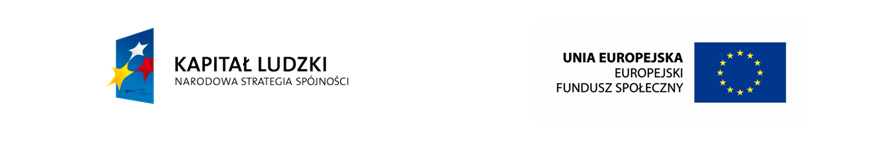 Zapraszamy do wzięcia udziału w proponowanych przez nas zajęciach.Projekt  jest współfinansowany przez Unię Europejską w ramach Europejskiego Funduszu Społecznego